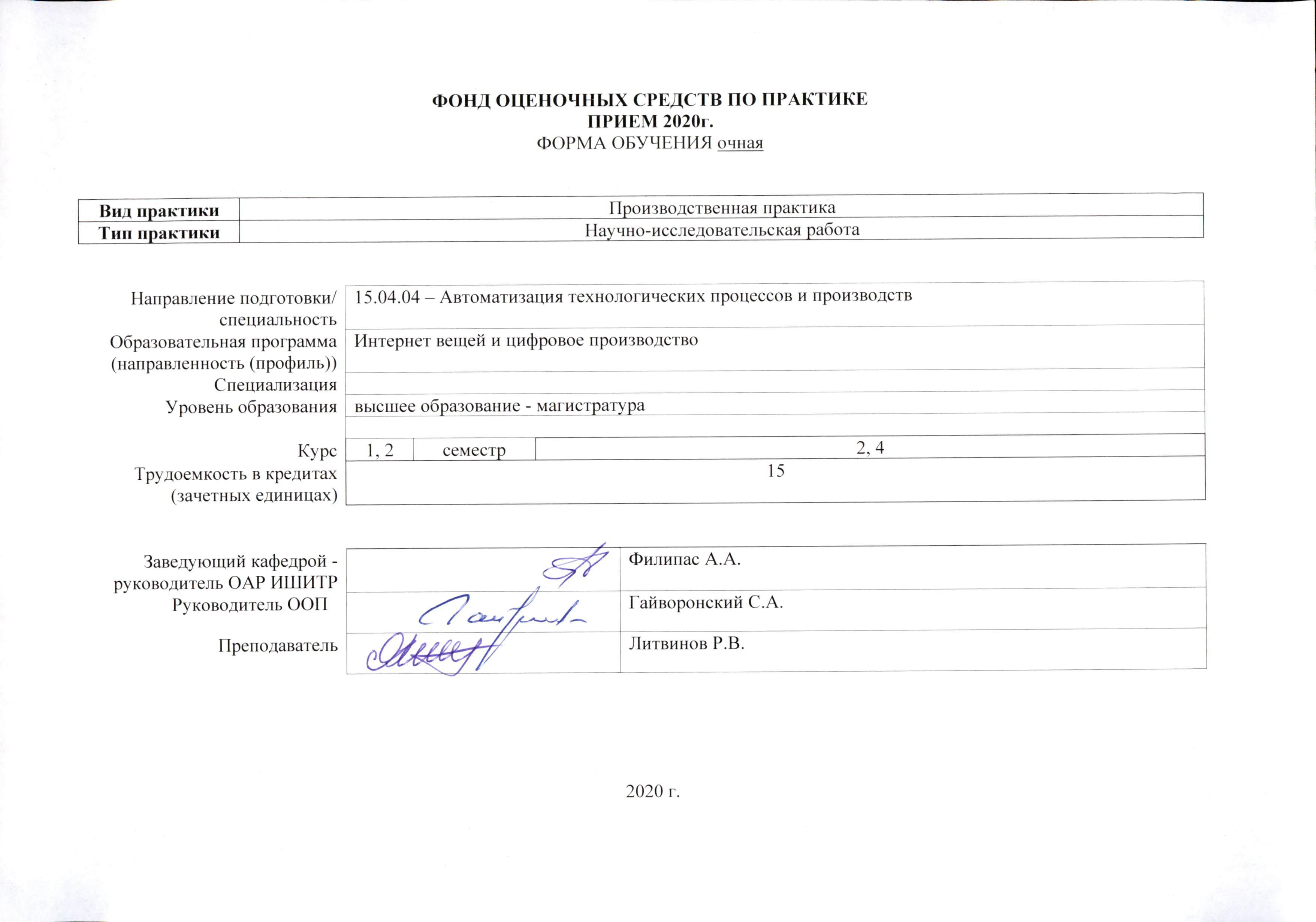 Роль практики в формировании компетенций выпускника:Планируемые результаты обучения и методы оцениванияШкала оцениванияПорядок организации оценивания результатов обучения в университете регламентируется отдельным локальным нормативным актом – «Система оценивания результатов обучения в Томском политехническом университете (Система оценивания)» (в действующей редакции). Используется балльно-рейтинговая система оценивания результатов обучения. Итоговая оценка (традиционная и литерная) по видам учебной деятельности (изучение дисциплин, УИРС, НИРС, курсовое проектирование, практики) определяется суммой баллов по результатам текущего контроля и промежуточной аттестации (итоговая рейтинговая оценка -  максимум 100 баллов).  Распределение баллов за оценочные мероприятия установлено в Аттестационном листе по практике (п. 6).Шкала для оценочных мероприятий и дифференцированного зачета Перечень типовых заданий Методические указания по процедуре оценивания6.Аттестационный лист по практикеЭлемент образовательной программы (дисциплина, практика, ГИА)СеместрКод компетенцииНаименование компетенцииСоставляющие результатов освоения (дескрипторы компетенций)Составляющие результатов освоения (дескрипторы компетенций)Элемент образовательной программы (дисциплина, практика, ГИА)СеместрКод компетенцииНаименование компетенцииКод Наименование Научно-исследовательская работа2, 4УК(У)-2способен управлять проектом на всех этапах его жизненного циклаУК(У)-2.В2владеть законодательными и нормативными правовыми актами, методическими материалами по метрологии, стандартизации, сертификации и управлению качеством; основами технического регулированияНаучно-исследовательская работа2, 4УК(У)-2способен управлять проектом на всех этапах его жизненного циклаУК(У)-2.У2применять законодательные и нормативные правовые акты, методические материалы по метрологии, стандартизации, сертификации и управлению качеством; основы технического регулирования при решении практических задачНаучно-исследовательская работа2, 4УК(У)-2способен управлять проектом на всех этапах его жизненного циклаУК(У)-2.З2знать методические материалы по метрологии, стандартизации, сертификации и управлению качествомНаучно-исследовательская работа2, 4УК(У)-3способен организовывать и руководить работой команды, вырабатывая командную стратегию для достижения поставленной целиУК(У)-3.В1Владеет навыками монологического высказывания на иностранном языке по профилю своей специальности, аргументировано излагая свою позицию и используя вспомогательные средстваНаучно-исследовательская работа2, 4УК(У)-3способен организовывать и руководить работой команды, вырабатывая командную стратегию для достижения поставленной целиУК(У)-3.У1Умеет составлять и представлять техническую и научную информацию, используемую в профессиональной деятельности, в виде презентацииНаучно-исследовательская работа2, 4УК(У)-3способен организовывать и руководить работой команды, вырабатывая командную стратегию для достижения поставленной целиУК(У)-3.З1Знает особенности профессионального этикета западной и отечественной культурНаучно-исследовательская работа2, 4УК(У)-4способен применять современные коммуникативные технологии, в том числе на иностранном (-ых) языке (-ах), для академического и профессионального взаимодействияУК(У)-4.В2Владеет навыками монологического высказывания на иностранном языке по профилю своей специальности, аргументировано излагая свою позицию и используя вспомогательные средства (таблицы, графики, диаграммы и т.п.)Научно-исследовательская работа2, 4УК(У)-4способен применять современные коммуникативные технологии, в том числе на иностранном (-ых) языке (-ах), для академического и профессионального взаимодействияУК(У)-4.У2Умеет составлять и представлять техническую и научную информацию, используемую в профессиональной деятельности, в виде презентацииНаучно-исследовательская работа2, 4УК(У)-4способен применять современные коммуникативные технологии, в том числе на иностранном (-ых) языке (-ах), для академического и профессионального взаимодействияУК(У)-4.З2Знает особенности профессионального этикета западной и отечественной культурУК(У)-5способен анализировать и учитывать разнообразие культур в процессе межкультурного взаимодействияУК(У)-5.В3Владеет способностью организовать межкультурную коммуникацию коллектива с учетом специфики системы ценностей его участниковУК(У)-5способен анализировать и учитывать разнообразие культур в процессе межкультурного взаимодействияУК(У)-5.У3Умеет организовывать взаимодействие с различными группами людей, используя знания о различных формах мировоззренияУК(У)-5способен анализировать и учитывать разнообразие культур в процессе межкультурного взаимодействияУК(У)-5.З3Знает специфику различных форм мировоззренияОПК(У)-1Готовностью к коммуникации в устной и письменной формах на русском и иностранном языках для решения задач профессиональной деятельностиОПК(У)-1.В2применения иностранных языков в научно-исследовательской деятельностиОПК(У)-1Готовностью к коммуникации в устной и письменной формах на русском и иностранном языках для решения задач профессиональной деятельностиОПК(У)-1.У2понимать высказывания и реплики профессионального характера; составлять общий план письменного сообщения профессионального характераОПК(У)-1Готовностью к коммуникации в устной и письменной формах на русском и иностранном языках для решения задач профессиональной деятельностиОПК(У)-2готовность руководить коллективом в сфере своей профессиональной деятельности, толерантно воспринимая социальные, этнические, конфессиональные и культурные различияОПК(У)-2.В1Способностью руководить коллективом в сфере своей профессиональной деятельности, толерантно воспринимая социальные, этнические, конфессиональные и культурные различияОПК(У)-2готовность руководить коллективом в сфере своей профессиональной деятельности, толерантно воспринимая социальные, этнические, конфессиональные и культурные различияОПК(У)-2.У1Руководить коллективом в сфере своей профессиональной деятельности, толерантно воспринимая социальные, этнические, конфессиональные и культурные различияОПК(У)-2готовность руководить коллективом в сфере своей профессиональной деятельности, толерантно воспринимая социальные, этнические, конфессиональные и культурные различияОПК(У)-2.З1Методиками руководства коллективом в сфере своей профессиональной деятельности, толерантно воспринимая социальные, этнические, конфессиональные и культурные различияОПК(У)-3Способностью разрабатывать (на основе действующих стандартов) методические и нормативные документы, техническую документацию в области автоматизации технологических процессов и производств, в том числе жизненному циклу продукции и ее качеству, руководить их созданиемОПК(У)-3.В2разработки рабочей документации по составным частям автоматизированной системыОПК(У)-3Способностью разрабатывать (на основе действующих стандартов) методические и нормативные документы, техническую документацию в области автоматизации технологических процессов и производств, в том числе жизненному циклу продукции и ее качеству, руководить их созданиемОПК(У)-3.З2проводить настройку автоматизированной системы управленияОПК(У)-3Способностью разрабатывать (на основе действующих стандартов) методические и нормативные документы, техническую документацию в области автоматизации технологических процессов и производств, в том числе жизненному циклу продукции и ее качеству, руководить их созданиемОПК(У)-3.З2методов качественного и количественного анализа точностных и динамических свойств автоматизированных системПланируемые результаты обучения при прохождении практикиПланируемые результаты обучения при прохождении практикиКод контролируемой компетенции(или ее части)Наименованиеразделов (этапов) практикиМетоды оценивания (оценочные мероприятия)КодНаименованиеКод контролируемой компетенции(или ее части)Наименованиеразделов (этапов) практикиМетоды оценивания (оценочные мероприятия)РД-1Способен управлять проектом на всех этапах его жизненного циклаУК(У)-2Основной этап выполнения магистерской диссертацииЗащита отчета по практике, экспертная оценка руководителя практики РД-2Способен организовывать и руководить работой команды, вырабатывая командную стратегию для достижения поставленной целиУК(У)-3Основной этап выполнения магистерской диссертацииЗащита отчета по практике, экспертная оценка руководителя практики РД-3Способен применять современные коммуникативные технологии, в том числе на иностранном (-ых) языке (-ах), для академического и профессионального взаимодействияУК(У)-4Основной этап выполнения магистерской диссертацииЗащита отчета по практике, экспертная оценка руководителя практики РД-4Способен анализировать и учитывать разнообразие культур в процессе межкультурного взаимодействияУК(У)-5Основной этап выполнения магистерской диссертацииЗащита отчета по практике, экспертная оценка руководителя практики РД-5Готовность к коммуникации в устной и письменной формах на русском и иностранном языках для решения задач профессиональной деятельностиОПК(У)-1Основной этап выполнения магистерской диссертацииЗащита отчета по практике, экспертная оценка руководителя практики РД-6Готовность руководить коллективом в сфере своей профессиональной деятельности, толерантно воспринимая социальные, этнические, конфессиональные и культурные различияОПК(У)-2Основной этап выполнения магистерской диссертацииЗащита отчета по практике, экспертная оценка руководителя практики РД-7Способностью разрабатывать (на основе действующих стандартов) методические и нормативные документы, техническую документацию в области автоматизации технологических процессов и производств, в том числе жизненному циклу продукции и ее качеству, руководить их созданиемОПК(У)-3Основной этапЗащита отчета по практике, экспертная оценка руководителя практики Степень сформированности результатов обученияБаллСоответствие традиционной оценкеСоответствие традиционной оценкеОпределение оценки90% ÷ 100%90 ÷ 100«Отлично»«Зачтено»Отличное понимание, всесторонние знания, отличные умения и владение опытом практической деятельности, необходимые результаты обучения сформированы, их качество оценено количеством баллов, близким к максимальному70% ÷ 89%70 ÷ 89«Хорошо»«Зачтено»Достаточно полное понимание, хорошие знания, умения и владение опытом практической деятельности, необходимые результаты обучения сформированы, качество ни одной из них не оценено минимальным количеством баллов55% ÷ 69%55 ÷ 69«Удовл.»«Зачтено»Приемлемое понимание, удовлетворительные знания, умения и владение опытом практической деятельности, необходимые результаты обучения сформированы, качество некоторых из них оценено минимальным количеством баллов0% ÷ 54%0 ÷ 54«Неудовл.»«Не зачтено»Результаты обучения не соответствуют минимально достаточным требованиямОценочные мероприятияПримеры типовых контрольных заданийЗащита отчета по практикеПримерный перечень контрольных вопросов:Основная деятельность организации;По каким критериям происходит выбор технических средств автоматизации?Перечислите основные физические закон в области электротехникиНа основании, каких стандартов разрабатываются/актуализируется нормативно-техническая документация исходя из индивидуального задания;Порядок включения системы автоматизации на номинальную нагрузку?Какие методы были использованы при синтезе корректирующего звена?Какие средства измерений подлежат поверке?Какими стандартами регламентируется разработка функциональной схемы автоматизации?Что такое измерительный прибор?Поясните основные характеристики, на основании которых был сделан выбор ПЛК?Перечислите датчики, используемые в системеНазначение и принцип действия исполнительных механизмовЭкспертная оценка руководителя практики от обеспечивающего подразделения ТПУОтзыв по стандартной форме (на основании результатов работы, отраженных в Дневнике практики и Отчете по практике)Экспертная оценка руководителя практики от организации/ Руководитель практики от принимающего подразделения ТПУОтзыв по стандартной форме (на основании результатов работы, отраженных в Дневнике практики и Отчете по практике)Оценочные мероприятияПроцедура проведения оценочного мероприятия и необходимые методические указанияЭкспертная оценка руководителя практики от ОАР ИШИТР ТПУРуководитель практики от ТПУ проводит оценивание на основании Отчета по практике:соответствие отчета о практике по структуре и содержанию установленным требованиям (Положение о практике);выполнение индивидуального задания практики в полном объеме;степень соответствия выполненных работ содержанию заявленных результатов обучения;четкость и техническая правильность оформления отчета и дневника практики;Результат оценивания: руководитель практики от ТПУ делает выводы о степени сформированности результатов обучения в Дневнике обучающегося по практике - отзыв руководителя практики от обеспечивающего подразделения ТПУЗащита отчета по практикеОценивание проводит комиссия по защите практики, в количестве не менее двух человек, в т.ч. руководитель практики от ТПУНа защите:обучающийся предъявляет комиссии отчет и дневник практики и делает краткое сообщение, сопровождаемое презентационным материалом;члены комиссии задают обучающемуся вопросы и заслушивают ответы;могут быть заданы теоретические и практические вопросы по представленным в отчете материалам и практике в целом;члены комиссии оценивают выполненную работу и ответы на вопросы в соответствии с критериями в п.3.Защита может проходить в публичной или индивидуальной форме.По итогам защиты комиссия делает выводы о степени сформированности результатов обучения в аттестационном листе практики. Оценочное мероприятиеОценивание проводитДоля в оценкеКод и наименование результата обученияРП-1РП-1РП-2РП-2РП-3РП-3РП-4РП-4Балл по всем результатамЭкспертная оценка руководителя практики от обеспечивающего подразделения ТПУРуководитель практики от ТПУ40%Вес результата0,250,250,250,250,250,250,250,251,0Экспертная оценка руководителя практики от обеспечивающего подразделения ТПУРуководитель практики от ТПУ40%Максимальный балл2525252525252525100Экспертная оценка руководителя практики от обеспечивающего подразделения ТПУРуководитель практики от ТПУ40%Степень сформированности результата в диапазоне (0÷100)%–Экспертная оценка руководителя практики от обеспечивающего подразделения ТПУРуководитель практики от ТПУ40%Балл за результат с учетом доли мероприятияЗащита отчета по практикеЧлены комиссии60%Вес результата0,250,250,250,250,250,250,250,251,0Защита отчета по практикеЧлены комиссии60%Максимальный балл2525252525252525100Защита отчета по практикеЧлены комиссии60%Степень сформированности результата в диапазоне (0÷100)%–Защита отчета по практикеЧлены комиссии60%Балл за результат с учетом доли мероприятияИтоговый балл за результат (с учетом доли мероприятия)Итоговый балл за результат (с учетом доли мероприятия)Итоговый балл за результат (с учетом доли мероприятия)Итоговый балл за результат (с учетом доли мероприятия)Итоговый балл за результат (с учетом доли мероприятия)Итоговая оценка в традиционной формеИтоговая оценка в традиционной формеИтоговая оценка в традиционной формеИтоговая оценка в традиционной формеИтоговая оценка в традиционной формеИтоговая оценка в традиционной формеИтоговая оценка в традиционной формеИтоговая оценка в традиционной формеИтоговая оценка в традиционной формеИтоговая оценка в традиционной формеИтоговая оценка в традиционной формеИтоговая оценка в традиционной форме